Supplementary MaterialElevated temperature does not substantially modify the interactive effects between elevated CO2 and diel CO2 cycles on the survival, growth and behaviour of a coral reef fishMichael D. Jarrold* and Philip L. Munday* Correspondence: michael.jarrold@my.jcu.edu.au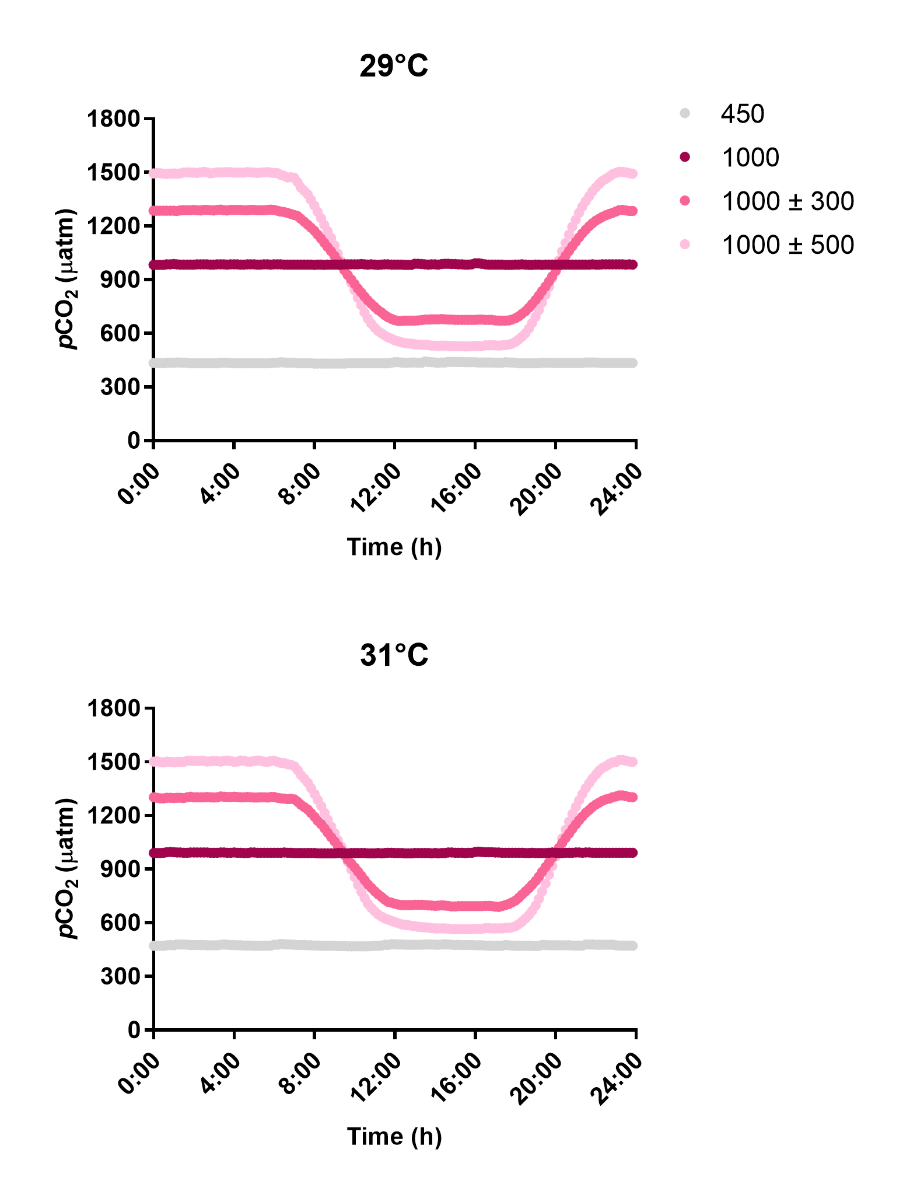 Supplementary Figure 1. Mean daily pCO2 profiles at 29 and 31°C.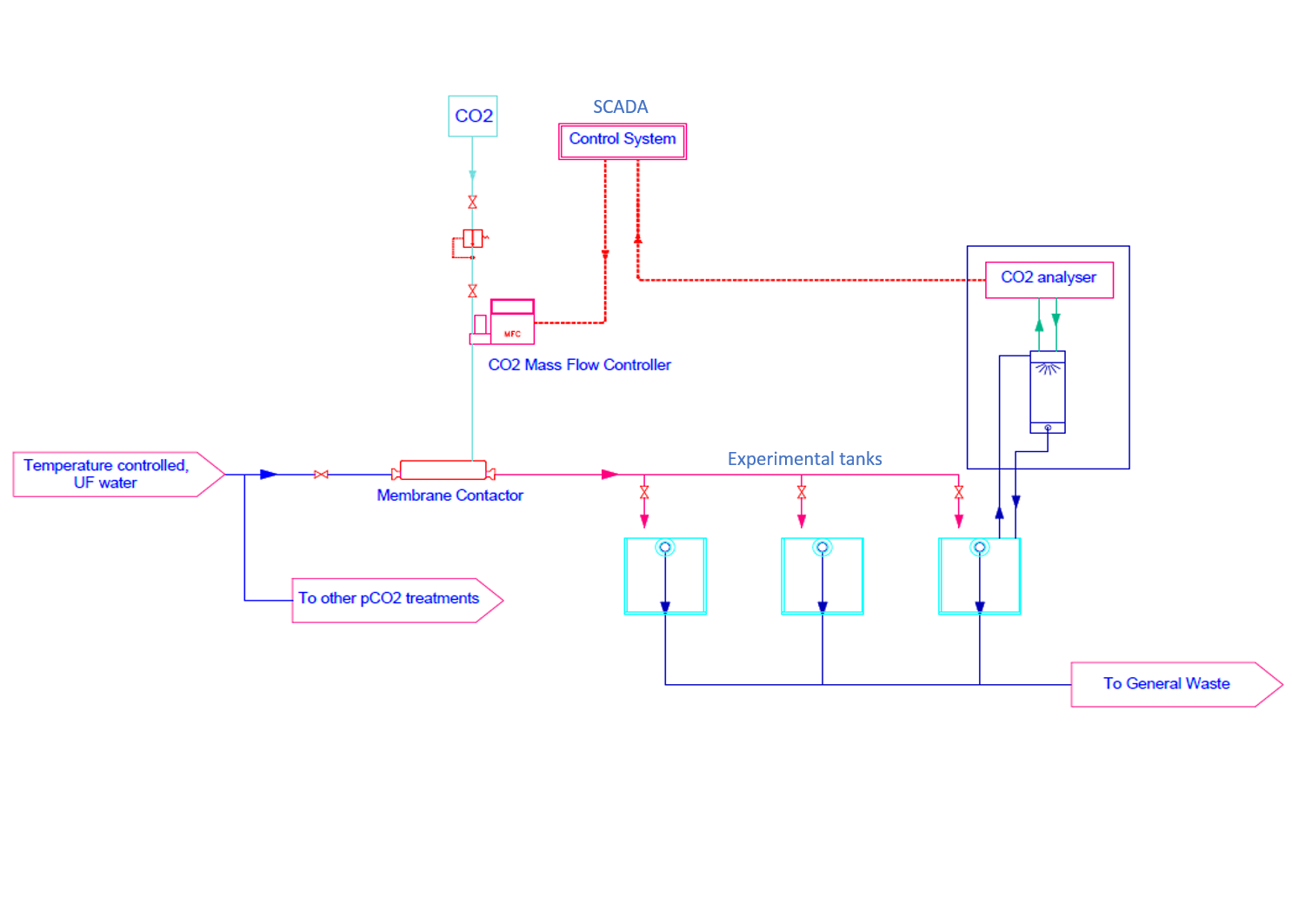 Supplementary Figure 2. Schematic diagram of one individual system. The experimental setup was comprised of 16 systems. Supplementary Table 1. Comparison between the present study and two previous studies (Jarrold et al., 2017; Jarrold and Munday, 2018) of the effects that stable elevated, diel-cycling elevated CO2 and elevated temperature had on the survival, growth and behaviour of the spiny damselfish, Acanthochromis polyacanthus. NA is used to show that a trait was not measured in a study. – represents no significant effects or apparent response. Arrows represent the direction of a response, while the colours represent the following: Red = significant negative effect; Green = significant positive effect and orange represents a non-significant trend. The responses of traits to stable-elevated CO2 are relative to the control treatment, while the responses to diel-cycling elevated CO2 are relative to stable elevated CO2.ReferencesJarrold, M. D., Humphrey, C., McCormick, M. I., and Munday, P. L. (2017). Diel CO2 cycles reduce severity of behavioural abnormalities in coral reef fish under ocean acidification. Sci. Rep. 7, 10153. doi:10.1038/s41598-017-10378-y.Jarrold, M. D., and Munday, P. L. (2018). Diel CO2 cycles do not modify juvenile growth, survival and otolith development in two coral reef fish under ocean acidification. Mar. Biol. 165. doi:10.1007/s00227-018-3311-5.Jarrold et al., 2017Jarrold et al., 2017Jarrold and Munday 2018Jarrold and Munday 2018Present studyPresent studyPresent studyTraitStable-elevated CO2Diel cycling-elevated CO2 Stable-elevated CO2Diel cycling-elevated CO2 Stable-elevated CO2Diel cycling-elevated CO2 Elevated temperatureSurvival NANA−−−−↓GrowthNANA↓↑↓↑↓Absolute lateralization ↓↑NANA↓↑−Relative lateralization −−NANA−−−Routine activityNANANANA−↓↓BoldnessNANANANA−−↓Fast startsNANANANA−−↑